Most Sacred Heart of Jesus 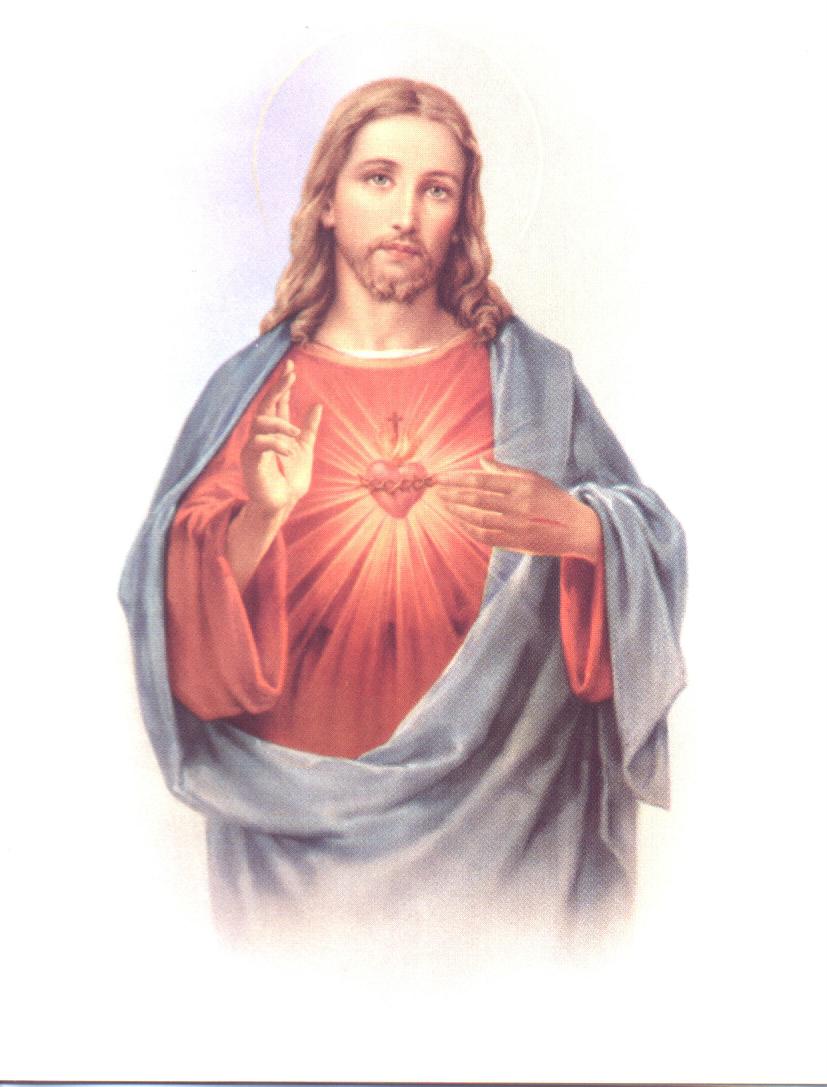 Faith Formation Sessions2019-20ALL CLASSES HELD ON MONDAYMANDATORY PARENT MEETING: Monday, August 5th @ 6:30 P.M. (SH Church)Grades 1st – 6th 	4:15 – 5:30 P.M.                Grades 7th – 8th 	    6:00 – 7:15 P.M.Dates for Classes:August		                   12th     		19th		26th September		                   9th (3rd & 4th Rec.)16th (5th & 6th Rec)	23rd 		30th	 					       			       (30th Blessing of the Pets-all grades 1st-8th)					October		        	        14th 		28th (7th & 8th Grade Reconciliation)    						(Oct. 14th Floating Rosary 7th & 8th Grades only)(Oct. 28th Trick or Treat so others can eat 1st-6th)November				4th   	   	11th 			Winter Break  November 18th – December 31st – Return to Class January 6th	January		                	6th    	 	13th 		27th 			(Jan. 6th Celebration of 12th night 7th & 8th Grades only)  (Jan. 13th Circle of Care)	February		                    3th 	           	10th 	          	17th 		 					(Blessing of the Throats-Feb. 3rd 1st- 8th Grades)March	2nd 		9th 		16th		23rd 	       30th (March 30th Easter Play 4th, 5th & 6th Grades-Last Class)CLOSING MASS SUNDAY, APRIL 26th St. Joseph, Paulina - 9:00 A.M.Anyone missing 5 or more classes (excused or unexcused) will not be promoted.Anyone who does not turn in the required service hours will not be promoted.7TH & 8TH GRADES have MANDATORY service hours. SEE ATTACHED SHEET2nd Grade Sacramental Prep Parent Meeting (ONE FOR BOTH SACRAMENTS)Sunday, September 29th @ 6:15 P.M. St. JosephMANDATORY!  First Reconciliation Retreat Saturday, Jan. 18th @ Saint Michael9 a.m. – 1:00 p.m. (bring a brown bag lunch)First Reconciliation January 22, 2020 6:30 P.M. St. Michael ChurchChalice Painting March 14, 2020 SPC Cafeteria (MARK YOUR CALENDAR!)MANDATORY!  First Eucharist Retreat Saturday, April 18th @ Sacred Heart9 a.m. – 1:00 p.m. (bring a brown bag lunch)MANDATORY!  First Eucharist Practice Friday, May 8, 2020 @ 6:00 p.m. @ Sacred HeartFirst Eucharist Weekend May 9th & 10thVigil May 9th - 4:00 p.m. St. JosephMay 10th - 11:00 a.m. Sacred Heart; 7:00 a.m. St. Michael; 9:00 a.m. St. Joseph